（別紙）案件情報シート※赤字で記載しているのは記入例です。提出の際は削除してください。※必要に応じて適宜記載枠を拡大してください。御社名（団体名）記入者面談希望内容（1）　協力企業探索のための面談　A：ＭＥ機器関連（2）　県内企業からの提案型面談　A：消化器外科（1）　協力企業探索のための面談　A：ＭＥ機器関連（2）　県内企業からの提案型面談　A：消化器外科取得認証規格等ISO 13485ISO 13485取得業許可等医療機器製造業、高度管理医療機器販売業医療機器製造業、高度管理医療機器販売業医療機器メーカーとの取引実績及び概要　有り　・　無し・○○分野において大手A社との取引を中心に10社程度。・主に○○分野において、部材供給をH20年より開始。現在供給先は○社に及ぶ。　有り　・　無し・○○分野において大手A社との取引を中心に10社程度。・主に○○分野において、部材供給をH20年より開始。現在供給先は○社に及ぶ。主な製品、技術（写真、模式図等がありますと分かり易いです。）○○装置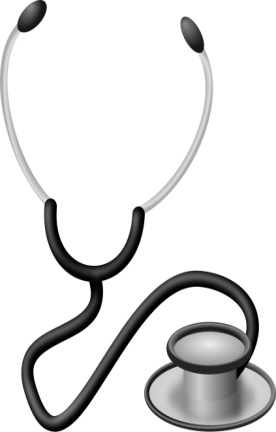 面談希望内容に対する当社のＰＲポイント